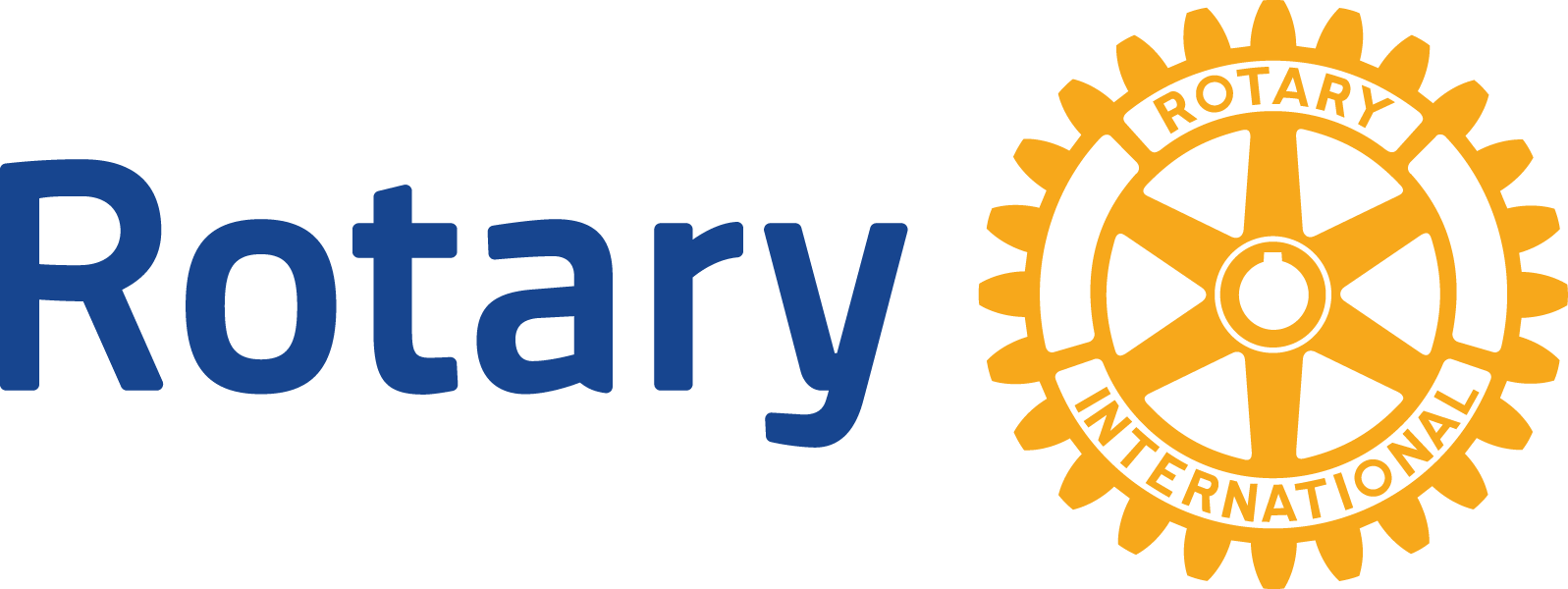 GLOBAL GRANTS ERGEBNISSE VON LOKALEN BEDARFSANALYSENBenutzen Sie diesen Vordruck, um der Rotary Foundation über Ergebnisse von lokalen Bedarfsanalysen zu berichten, wenn Sie einen Antrag auf ein Global Grant stellen.
Die Bewertung der Stärken, Schwächen, Bedürfnisse und Stärken der Gemeinschaft, die Sie unterstützen wollen, ist ein wesentlicher erster Schritt bei der Gestaltung eines effektiven und nachhaltigen globalen Förderprojekts. Siehe hierzu die Publikation Bestandsaufnahmen in Gemeinwesen für vollständige Anleitungen und hilfreiche Tipps.Dieses Formular wird Ihnen helfen, die Ergebnisse Ihrer Community-Bewertung zu berichten, und es ist erforderlich, wenn Sie ein humanitäres oder VTT-Projekt (Vocational Training Team) Projekt beantragen. Füllen Sie ein separates Formular für jede begünstigte Gemeinschaft aus (z. B. Schule, Gesundheitssystem oder Dorf), mit Informationen, die sowohl aktuell und spezifisch für jede Gemeinde ist. Bedenken Sie auch, dass Sie keine Global-Grant-Mittel für diese Bestandsaufnahmen verwenden können, wohl aber District-Grant-Mittel.

Begünstigtes Gemeinwesen oder Institution
Gruppierungen in der Gemeinschaft, dem Gemeinwesen, denen das Projekt klar, direkt und unmittelbar zugutekommen würde
Demographische Informationen der Begünstigten, falls relevant für das ProjektWer führte die Bestandsaufnahme durch? (Zutreffendes bitte auswählen) Mitglieder des Host-Sponsors  Mitglieder des Internationalen Sponsors  Eine kooperierende Organisation Universität Krankenhaus  Bezirksregierung Sonstiges 
Termine der Bestandsaufnahme
Welche Methoden wurden eingesetzt? (Zutreffendes bitte auswählen) Umfrage Gemeindetreffen Interview Fokusgruppe Inventur “Community Mapping” Sonstiges 
Wer aus dem Gemeinwesen nahm an der Bestandsaufnahme teil? 
Führen Sie die Bedarfe auf, auf die Ihr Projekt eingehen würde.
Führen Sie von Ihnen identifizierte Bedarfe auf, auf die Ihr Projekt nicht eingehen würde.
Führen Sie die Stärken des Gemeinwesens auf.
Erklären Sie im Hinblick auf die genannten Bedarfe und Stärken das Hauptziel des Projektes.
Wie würden Ihre Projektaktivitäten dieses Ziel erreichen?
Welche Herausforderungen hinderten das Gemeinwesen bisher daran, die Projektziele zu erreichen?   
Wie geht das Gemeinwesen diese Herausforderungen jetzt an?
Warum sind die Projektaktivitäten der beste Weg und am besten geeignet, die Bedarfe dieses Gemeinwesens zu erfüllen?